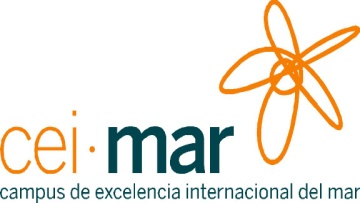 AYUDA PARA LA ATRACCIÓN DE INVESTIGADORES DE RECONOCIDO PRESTIGIO EN GRUPOS DE INVESTIGACIÓN DE LA UNIVERSIDAD DE MÁLAGAFORMULARIO DE SOLICITUDDATOS DEL SOLICITANTE E INVESTIGADOR DE ACOGIDA  (I. responsable del grupo de investigación).DATOS DEL SOLICITANTE E INVESTIGADOR DE ACOGIDA  (I. responsable del grupo de investigación).DATOS DEL SOLICITANTE E INVESTIGADOR DE ACOGIDA  (I. responsable del grupo de investigación).DATOS DEL SOLICITANTE E INVESTIGADOR DE ACOGIDA  (I. responsable del grupo de investigación).DATOS DEL SOLICITANTE E INVESTIGADOR DE ACOGIDA  (I. responsable del grupo de investigación).DATOS DEL SOLICITANTE E INVESTIGADOR DE ACOGIDA  (I. responsable del grupo de investigación).DATOS DEL SOLICITANTE E INVESTIGADOR DE ACOGIDA  (I. responsable del grupo de investigación).APELLIDOS, NOMBREAPELLIDOS, NOMBREFECHA NACIM. FECHA NACIM. FECHA NACIM. FECHA NACIM. NIFDIRECCIÓN DIRECCIÓN DIRECCIÓN DIRECCIÓN DIRECCIÓN DIRECCIÓN DIRECCIÓN LOCALIDADPROVINCIAPROVINCIAPROVINCIAPROVINCIACPCPNACIONALIDADTELÉFONOTELÉFONOMÓVILMÓVILMÓVILMÓVILCORREO ELECTRÓNICOCORREO ELECTRÓNICOCORREO ELECTRÓNICOCORREO ELECTRÓNICOCORREO ELECTRÓNICOCORREO ELECTRÓNICOCORREO ELECTRÓNICOCENTRO AL QUE PERTENECECENTRO AL QUE PERTENECECENTRO AL QUE PERTENECECENTRO AL QUE PERTENECECENTRO AL QUE PERTENECECENTRO AL QUE PERTENECECENTRO AL QUE PERTENECEDEPARTAMENTO AL QUE PERTENECEDEPARTAMENTO AL QUE PERTENECEDEPARTAMENTO AL QUE PERTENECEDEPARTAMENTO AL QUE PERTENECEDEPARTAMENTO AL QUE PERTENECEDEPARTAMENTO AL QUE PERTENECEDEPARTAMENTO AL QUE PERTENECEGRUPO DE INVESTIGACIÓN DEL QUE ES RESPONSABLE GRUPO DE INVESTIGACIÓN DEL QUE ES RESPONSABLE GRUPO DE INVESTIGACIÓN DEL QUE ES RESPONSABLE GRUPO DE INVESTIGACIÓN DEL QUE ES RESPONSABLE REFERENCIAREFERENCIAREFERENCIAÁREA EN LA QUE SE ENMARCA LA SOLICITUDÁREA EN LA QUE SE ENMARCA LA SOLICITUDÁREA EN LA QUE SE ENMARCA LA SOLICITUDÁREA EN LA QUE SE ENMARCA LA SOLICITUDÁREA EN LA QUE SE ENMARCA LA SOLICITUDÁREA EN LA QUE SE ENMARCA LA SOLICITUDÁREA EN LA QUE SE ENMARCA LA SOLICITUDDATOS DEL INVESTIGADOR VISITANTEDATOS DEL INVESTIGADOR VISITANTEDATOS DEL INVESTIGADOR VISITANTEDATOS DEL INVESTIGADOR VISITANTEDATOS DEL INVESTIGADOR VISITANTEDATOS DEL INVESTIGADOR VISITANTEDATOS DEL INVESTIGADOR VISITANTEDATOS DEL INVESTIGADOR VISITANTEDATOS DEL INVESTIGADOR VISITANTEAPELLIDOS, NOMBREAPELLIDOS, NOMBREAPELLIDOS, NOMBREAPELLIDOS, NOMBREAPELLIDOS, NOMBREFECHA DE NACIMIENTO FECHA DE NACIMIENTO FECHA DE NACIMIENTO FECHA DE NACIMIENTO NIFNIFNIFNACIONALIDADNACIONALIDADNACIONALIDADNACIONALIDADNACIONALIDADNACIONALIDADDIRECCIÓNDIRECCIÓNDIRECCIÓNDIRECCIÓNDIRECCIÓNDIRECCIÓNDIRECCIÓNDIRECCIÓNCPLOCALIDADLOCALIDADPROVINCIAPROVINCIAPROVINCIAPROVINCIAPAÍSPAÍSPAÍSTELÉFONOTELÉFONOCORREO ELECTRÓNICOCORREO ELECTRÓNICOCORREO ELECTRÓNICOCORREO ELECTRÓNICOCORREO ELECTRÓNICOCORREO ELECTRÓNICOCORREO ELECTRÓNICOCENTRO (S) EN EL/LOS QUE DESARROLLA SU LABOR DOCENTE/INVESTIGADORA:CENTRO (S) EN EL/LOS QUE DESARROLLA SU LABOR DOCENTE/INVESTIGADORA:CENTRO (S) EN EL/LOS QUE DESARROLLA SU LABOR DOCENTE/INVESTIGADORA:CENTRO (S) EN EL/LOS QUE DESARROLLA SU LABOR DOCENTE/INVESTIGADORA:CENTRO (S) EN EL/LOS QUE DESARROLLA SU LABOR DOCENTE/INVESTIGADORA:CENTRO (S) EN EL/LOS QUE DESARROLLA SU LABOR DOCENTE/INVESTIGADORA:CENTRO (S) EN EL/LOS QUE DESARROLLA SU LABOR DOCENTE/INVESTIGADORA:CENTRO (S) EN EL/LOS QUE DESARROLLA SU LABOR DOCENTE/INVESTIGADORA:CENTRO (S) EN EL/LOS QUE DESARROLLA SU LABOR DOCENTE/INVESTIGADORA:APELLIDOS, NOMBRE DEL RESPONSABLE DEL CENTROAPELLIDOS, NOMBRE DEL RESPONSABLE DEL CENTROAPELLIDOS, NOMBRE DEL RESPONSABLE DEL CENTROAPELLIDOS, NOMBRE DEL RESPONSABLE DEL CENTROAPELLIDOS, NOMBRE DEL RESPONSABLE DEL CENTROAPELLIDOS, NOMBRE DEL RESPONSABLE DEL CENTROAPELLIDOS, NOMBRE DEL RESPONSABLE DEL CENTROAPELLIDOS, NOMBRE DEL RESPONSABLE DEL CENTROAPELLIDOS, NOMBRE DEL RESPONSABLE DEL CENTRODIRECCIÓNDIRECCIÓNDIRECCIÓNDIRECCIÓNDIRECCIÓNDIRECCIÓNDIRECCIÓNCPCPLOCALIDADPROVINCIAPROVINCIAPROVINCIAPAÍSPAÍSPAÍSPAÍSPAÍSTELÉFONOCORREO ELECTRÓNICOCORREO ELECTRÓNICOCORREO ELECTRÓNICOCORREO ELECTRÓNICOCORREO ELECTRÓNICOCORREO ELECTRÓNICOCORREO ELECTRÓNICOCORREO ELECTRÓNICOFECHA EN LA QUE OBTUVO EN GRADO DE DOCTOR FECHA EN LA QUE OBTUVO EN GRADO DE DOCTOR FECHA EN LA QUE OBTUVO EN GRADO DE DOCTOR FECHA EN LA QUE OBTUVO EN GRADO DE DOCTOR FECHA EN LA QUE OBTUVO EN GRADO DE DOCTOR FECHA EN LA QUE OBTUVO EN GRADO DE DOCTOR FECHA EN LA QUE OBTUVO EN GRADO DE DOCTOR FECHA EN LA QUE OBTUVO EN GRADO DE DOCTOR FECHA EN LA QUE OBTUVO EN GRADO DE DOCTOR UNIVERSIDAD EN LA QUE OBTUVO EL GRADO DE DOCTORUNIVERSIDAD EN LA QUE OBTUVO EL GRADO DE DOCTORUNIVERSIDAD EN LA QUE OBTUVO EL GRADO DE DOCTORUNIVERSIDAD EN LA QUE OBTUVO EL GRADO DE DOCTORUNIVERSIDAD EN LA QUE OBTUVO EL GRADO DE DOCTORUNIVERSIDAD EN LA QUE OBTUVO EL GRADO DE DOCTORUNIVERSIDAD EN LA QUE OBTUVO EL GRADO DE DOCTORUNIVERSIDAD EN LA QUE OBTUVO EL GRADO DE DOCTORUNIVERSIDAD EN LA QUE OBTUVO EL GRADO DE DOCTORTÍTULO DE LA TESIS DOCTORAL CON LA QUE OBTUVO EL GRADO DE DOCTORTÍTULO DE LA TESIS DOCTORAL CON LA QUE OBTUVO EL GRADO DE DOCTORTÍTULO DE LA TESIS DOCTORAL CON LA QUE OBTUVO EL GRADO DE DOCTORTÍTULO DE LA TESIS DOCTORAL CON LA QUE OBTUVO EL GRADO DE DOCTORTÍTULO DE LA TESIS DOCTORAL CON LA QUE OBTUVO EL GRADO DE DOCTORTÍTULO DE LA TESIS DOCTORAL CON LA QUE OBTUVO EL GRADO DE DOCTORTÍTULO DE LA TESIS DOCTORAL CON LA QUE OBTUVO EL GRADO DE DOCTORTÍTULO DE LA TESIS DOCTORAL CON LA QUE OBTUVO EL GRADO DE DOCTORTÍTULO DE LA TESIS DOCTORAL CON LA QUE OBTUVO EL GRADO DE DOCTOR